باسمه تعالی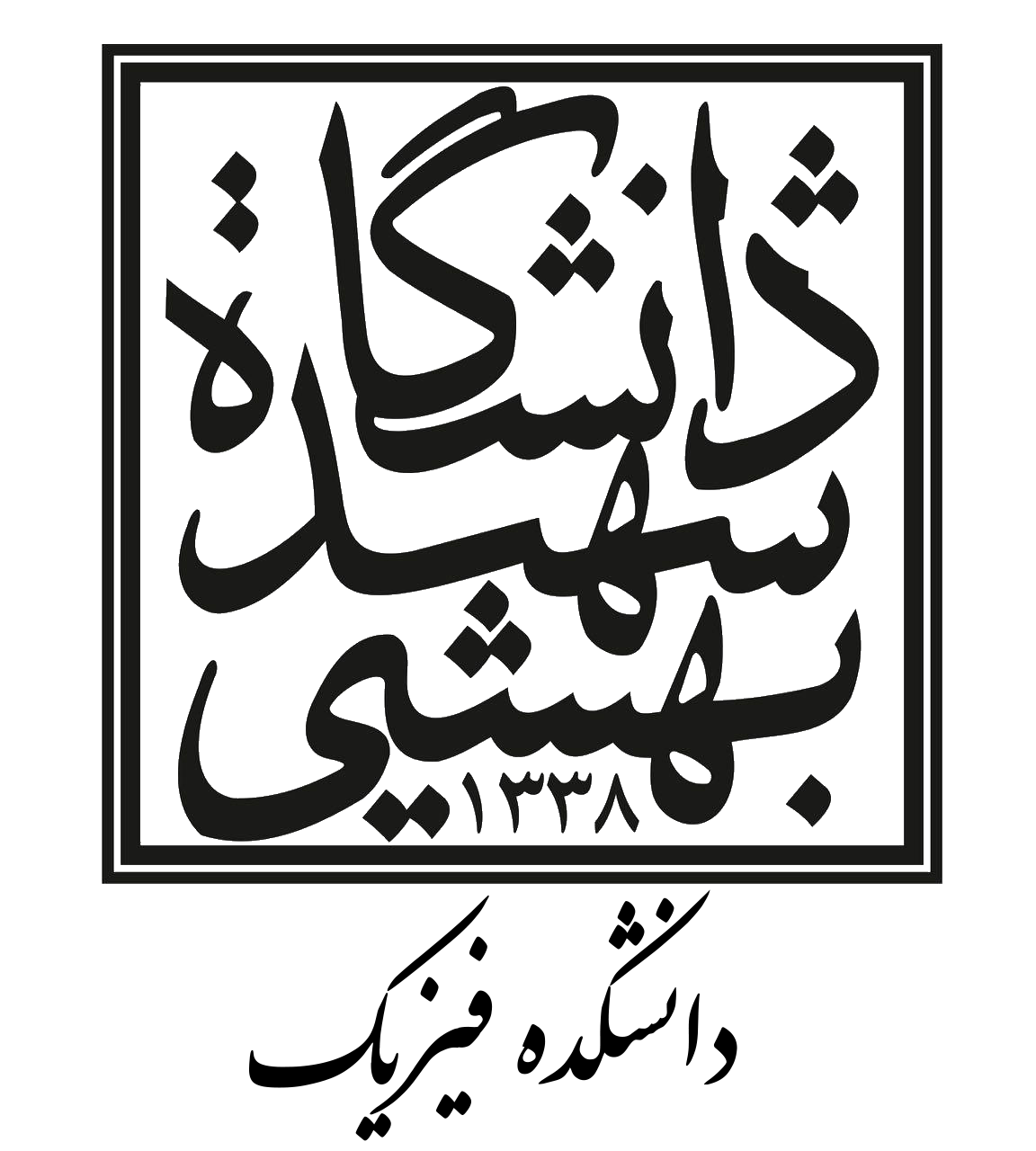 استاد محترم راهنما  جناب آقای/ سرکار خانم دکتر با سلام و احترام، اینجانب ........................................................... دانشـجوی دوره دکتری رشته فیزیک گرایش ..................................................... به شماره دانشجویی ................................... تحت راهنـمـایی جناب‌عـالـی/ سـرکـارعالی آمادگی خود را جهت شرکت در ارزیابی جامع آموزشی در تاریخ ........./........../............. اعلام می‌دارم.مدیر محترم گروه فیزیک با سلام و احترام،      بدین‌وسـیلـه آمادگی آقـای/ خانم ................................................................... دانشـجـوی دوره دکـتـری رشـته فـیـزیک گرایـش .............................................................. بـه شـماره دانشـجـویی ...........................................، تحت راهنـمایی اینجـانب بـرای شـرکـت در ارزیـابـی جامع آموزشی در تاریخ ........./........../............ اعلام می‌دارم.                                                                                                                                               نام و نام خانوادگی استاد راهنما                                                                                                                                                                    تاریخ و امضاء معاون محترم آموزشی و تحصیلات تکمیلی دانشکده با سلام و احترام، با درخواست آقای/ خانم دکتر .............................................. جهت برگزاری ارزیابی جامع آقای/ خانم ............................................... دانشجوی دوره دکتری رشته فیزیک گرایش .............................. و تائید استاد راهنما، با ارزیابی جامع قسمت آموزشی که درجلسه شورای گروه فیزیک کاربردی و مواد پیشرفته/ گروه فیزیک بنیادی و نجوم و اختر فیزیک مورّخ ........./........../............ مطرح و در تاریخ ........./........../.......... مورد موافقت گرفت.                                                                                                                                  نام و نام خانوادگی مدیر گروه فیزیک                                                                                                                                                             تاریخ و امضاء 